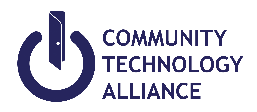 Santa Cruz County HMIS –PATH Current Living Situation This form is designed to be completed by a service provider in PATH Programs for Heads of Household and Adults. A separate Current Living Situation form should be completed for each adult member of the household. I, (Adult client or Head of Household) certify that the information I have provided here is true/correct to the best of my knowledge.Client Profile Client Profile Client Profile First NameMiddleLast NameAlias 
(If multiple aliases, separate by commas)4.12 Current Living Situation 4.12 Current Living Situation Type of ResidenceHomeless SituationPlace not meant for habitation (e.g., a vehicle, an abandoned building, bus/train/subway station/airport/or anywhere outside) 
Emergency Shelter, including hotel or motel paid for with emergency shelter voucher, or RHY-funded Host Home shelterSafe Haven
OtherWorker unable to determineClient doesn’t know                      Client refusedLocation DetailsPrint Name of ClientSignature of ClientDatePrint Name of Intake WorkerSignature of Intake WorkerDate